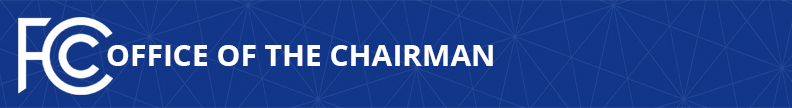 WHAT THEY’RE SAYING ABOUT THE FCC’S COURT VICTORY ON RESTORING INTERNET FREEDOM Widespread Support for the DC Circuit’s Ruling Upholding the FCC’s Repeal of Heavy-Handed, 1930s-Style Internet RegulationGovernmentPresident Donald J. Trump:  “We just WON the big court case on Net Neutrality Rules! A great win for the future and speed of the internet. Will lead to many big things including 5G. Congratulations to the FCC and its Chairman, Ajit Pai!”  (Tweet, 10/7/19)Senate Commerce, Science & Transportation Committee Chairman Roger Wicker (MS):  “Today’s ruling makes clear that Title II regulations are not required for maintaining an open internet.”  (Statement, 10/1/19)Senate Subcommittee on Communications, Technology, Innovation, and the Internet Chairman John Thune (SD):  “The internet as we know it today has flourished under @AjitPaiFCC’s light-touch approach, benefiting American consumers and entrepreneurs. Glad to see the @FCC’s Restoring Internet Freedom Order was largely upheld in federal court today.”  (Tweet, 10/1/19)Sen. Ted Cruz (TX):  “Good news, internet users! Earlier this week the US Court of Appeals for the DC Circuit affirmed the @FCC's authority to roll back the Obama administration’s burdensome net neutrality regulations and protect your internet freedom.”  (Tweet, 10/4/19)Sen. Ron Johnson (WI):  “This is great news for consumers who enjoy a free and open internet. Thanks @AjitPaiFCC for your work on this issue.”  (Tweet, 10/3/19)House Communications and Technology Subcommittee Ranking Member Bob Latta (OH):  “The decision by the D.C. Circuit Court to uphold the @FCC’s light-touch regulation and transparency rule is undoubtedly the right one. Reversing the Obama-era FCC’s top-down utility-style approach has led to increased investment that ultimately benefits consumers.”  (Tweet, 10/1/19)Rep. Rob Wittman (VA):  “The decision by the DC Circuit Court to uphold the @FCC’s light-touch regulation and transparency provision is essential for progress toward full deployment of broadband resources across America. This decision is a victory for consumers and innovation!”  (Tweet, 10/4/19)Federal Trade Commissioner Christine S. Wilson:  “Great to see DC Circuit uphold @FCC repeal of 1930s-style Internet regulations. … As I've noted, repealing utility-style regulations in the transportation industry unlocked billions of dollars in consumer benefits. And @FTC remains on the beat to police competition & consumer protection violations.” (Tweet, 10/2/19)  Think Tanks, Consumer Groups, and Other Non-ProfitsALLvanza:  “ALLvanza is encouraged to see the FCC's ‘light touch’ approach to broadband regulations affirmed by today’s appeals court decision. It is essential that we do everything within our power to ensure there is nothing that hinders our country's progress toward full and equal deployment and adoption of broadband resources.”  (Tweet, 10/1/19)American Conservative Union:  “ACU strongly supported the actions @AjitPaiFCC took in late 2017 and we believe that removing heavy-handed Title II regulations implemented byPresident Obama and former FCC Chair Tom Wheeler was critical. This decision is a winfor consumers, and innovation.”  (Tweet, 10/1/19)American Consumer Institute:  “Today, the D.C. Circuit Court upheld the FCC’s latest order to keep an open and free Internet, instead of reverting back to onerous 1930’s utility-style regulations. … The court’s decision is important in setting a climate for continued innovation and infrastructure investment.”  (Statement, 10/1/19)American Legislative Exchange Council:  “The American Legislative Exchange Council applauds the D.C. Circuit Court of Appeals decision to affirm a light-touch regulatory approach for broadband services. … The attempt to reclassify broadband services as a Title II telecommunications service was nothing more than a naked power grab by the Obama Administration.”  (Statement, 10/1/19)Americans for Prosperity:  “We’re pleased to see the federal appeals court recognized the merit of the FCC’s decision to remove unnecessary internet regulations. Thanks to Chairman Pai’s Restoring Internet Freedom Order, broadband internet service is once again properly classified under a light touch regulatory model as an information service.”  (Statement, 10/1/19)Americans for Tax Reform:  “The D.C. Circuit Court's decision today is a landmark win for keeping the internet free from excessive and over-burdensome regulation. The reforms in the 2018 Restoring Internet Freedom Order have created an environment that encourages innovation, bolsters the United States’ global competitiveness and leads to better connectivity for all Americans.”  (Statement, 10/1/19)Center for Individual Freedom:  “Today’s decision by the D.C. Circuit is a huge win for consumers and internet freedom. … CFIF applauds the Court of Appeals for unanimously recognizing the merits of the FCC’s 2017 correction, which benefits American consumers, our economy, private investment, innovation and employment.”  (Statement, 10/1/19)Citizens Against Government Waste:  “This is a huge win for consumers and taxpayers, who can look forward to continuing capital investment in new infrastructure deployments, including 5G mobile network buildouts, without intrusive government over-regulation of today’s open internet.”  (Statement, 10/1/2019)Competitive Enterprise Institute:  “Make no mistake, this is an unambiguous win for the FCC, Chairman Pai, but most of all the American people who will continue to enjoy the fruits of internet freedom. Broadband investment, and thus speeds and connections, are all trending up since the FCC ended the ill-advised public utility-style rules imposed by the previous administration.”  (Statement, 10/1/19)Consumer Action for a Strong Economy:  “Today’s ruling is a big win for consumers, and a big boost for greater digital innovation for America. … To build on America’s position as the global leader in digital technology it is crucial that the internet and all of its attendant digital technologies remain outside the domain of heavy-handed government control.”  (Statement, 10/1/19)Consumer Policy Solutions:  “Contrary to some predictions, the FCC’s action did not break the internet or end the internet as we know it. Instead, we’ve seen an increase in innovation and investment that has led to an enhanced internet experience for consumers. The court acted in the best interest of the future of the internet and consumers with today’s decision.”  (Statement, 10/1/19)Digital Liberty:  “In a major win for the free and open internet, the D.C. Circuit Court of Appeals upheld the Federal Communications Commission’s (FCC) Restoring Internet Freedom Order in a ruling today. … Since the FCC’s Order, investment in broadband has gone up by $3 billion, small cell deployment has increased for some carriers by as much as 800 percent and the internet has sped up by nearly 40 percent.”  (Blog, 10/1/19)FreedomWorks:  “One of the most important actions of this administration was FCC Chairman Ajit Pai’s Restoring Internet Freedom Order, which put the web under the same light-touch regulatory framework that had allowed it to grow and thrive in the first place. We are pleased that the D.C. Circuit has upheld this important reform that will spur innovation and investment in our tech sector for years to come.”  (Statement, 10/1/19)Institute for Policy Innovation:  “Of course, markets, being smarter and faster than government, had already rendered their decision months ago.  Private sector investment in networks is up significantly since the FCC overturned the Obama-era regulations, average broadband speeds are up, and wireless companies have been clamoring for more spectrum so they can expand their networks and provide new services to consumers.”  (Statement, 10/1/19)LGBT Tech:  “Everyone agrees on the need for a fair and open internet to respect diversity and give marginalized communities the same access and opportunities other groups have.  But there is no justification for today’s internet service providers to be subject to rules based on a 1934 law –– written when the current technological landscape could not have even been predicted –– especially since the dominant internet companies aren’t even covered by it.”  (Statement, 10/1/19)Lincoln Network:  “When the FCC issued the Restoring Internet Freedom Order, opponents spun a vision of a dystopian internet that was dominated by anti-competitive behavior.  Their solution was to call for the internet to be regulated akin to a public utility and limit what kinds of economic activity could exist.  Now, nearly two years later, it is clear that the fearful warnings of an internet dark age were overwrought political posturing.”  (Blog, 10/1/19)National Association of Manufacturers:  “Overall, today’s decision is a welcome development for manufacturers and those who depend on a free and open internet.  In the 21st century, the internet should not be regulated by laws designed in the 1930s for the era of rotary telephones.”  (Statement, 10/1/19)National Grange:  “The National Grange and our fellow citizens in rural and small-town America applaud a federal appeals court decision today that upheld FCC’s repeal of 1930’s-style regulation of the Internet.  Since this repeal in 2017, broadband deployment into underserved rural and small-town regions has greatly increased.”  (Facebook post, 10/1/19)National Taxpayers Union:  “Today’s decision is a big win for taxpayers and customers, and enshrines rules that will enable wider and faster rollout of next-generation internet technology. … Mozilla v. FCC was the last gasp by pro-regulation agitators to try to enshrine 1930s-era regulatory rules for the internet. That the … court shot down this desperation ploy will result in a more dynamic, faster, and widely-available high-speed internet for all Americans.”  (Statement, 10/1/19)Small Business and Entrepreneurship Council:  “Due to the flexible and practical regulatory framework pursued by FCC Chairman Ajit Pai, investment is more robust and consumers and entrepreneurs are greatly benefitting from new innovations. The court’s decision today will help to fuel the growth and vitality of the broadband ecosystem.”  (Statement, 10/1/19)Taxpayers Protection Alliance:  “In the twenty months following the change in commission policy, millions more Americans have access to internet and more than 97 percent of internet household connections meet or exceed the speed standards specified by the FCC. Significant progress has been made, and will continue to be made, thanks to the court’s decision.”  (Statement, 10/1/19)Wireless Internet Service Providers Association:  “Though we are still carefully reviewing the D.C. Circuit’s decision, we welcome its outcome. The onerous Title II rules, which the FCC adopted in 2015, presented a significant obstacle to deployment for our members, the overwhelming majority of whom are small ISPs serving underserved rural communities.” (Statement, 10/1/19)  ###
Office of Chairman Ajit Pai: (202) 418-1000Twitter: @AjitPaiFCCwww.fcc.gov/leadership/ajit-paiThis is an unofficial announcement of Commission action.  Release of the full text of a Commission order constitutes official action.  See MCI v. FCC, 515 F.2d 385 (D.C. Cir. 1974).